				Aanwezigen:				Namens de Participatieraad (PR):				Dhr. Jak Plat.				Dhr. Dick Veerman.				Namens de Wmo-raad (Wmo):				Dhr. Henk Bergman.				Namens de Seniorenraad (SR):				Dhr. Jan Tol, voorzitter KSD.				Dhr. Cas Schilder secretaris KSD.				Gasten:				Mevr. Caroline de Graaf, project vrijwilligerswerk statushouders				Dhr. Paul Peter Lindner, beleidsmedewerker Ontwikkeling & Projecten				Mevr. Agnes Kwakman-Bond, secretariaat.				Afwezig (met afbericht):				Mevr. Marian Plat, namens de Jeugdraad.				Mevr. Manon Dijkshoorn, namens de Jeugdraad.				Dhr. Maarten de Vries, namens de Wmo-raad.                                                     Notulen van de vergadering van de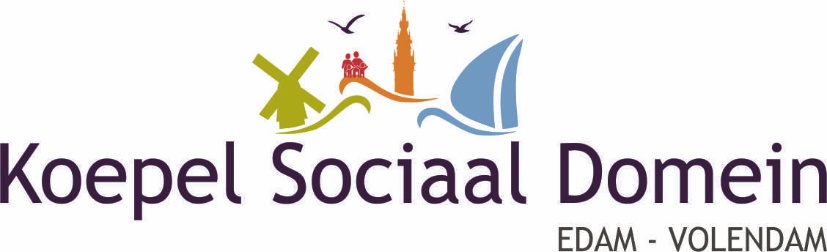                                                      Op 24 november 2021           OnderwerpInhoud	Actie1) OpeningDe voorzitter opent de vergadering en heet iedereen welkom. Mevr. Marian Plat kan voorlopig niet aanwezig zijn bij de KSD-vergaderingen want zij doet mee aan een pilot in Haarlem die op woensdag plaatsvindt. Het is jammer dat zij vandaag niet aanwezig is want wij zouden haar willen vragen een vervanger te zoeken om in de KSD zitting te nemen want er staan een aantal belangrijke zaken op de rol: sommige politieke partijen, w.o. met name GroenLinks hebben aangegeven de nadruk te willen leggen op de Jeugdzorg. Besloten wordt het bespreken van de structurering van de Jeugdraad voor de vergadering van 15 december te agenderen. Hopelijk kan mevr. Marian Plat dan aanwezig zijn en is mevr. Manon Dijkshoorn weer hersteld. Vanaf deze plaats wensen wij Manon van harte beterschap!2) Vaststelling agenda3) Ontvangen en verzonden stukkenDe secretaris heeft een lijst met ontvangen en verzonden stukken aan de leden gestuurd.4) Mededelingen- Dhr. Jak Plat zou voor 15 december willen agenderen hoe de adviesgroep van de SR eruit moet gaan zien, dit in verband met de ernstige ziekte van dhr. Cor Koning. Hij was zeer waardevol voor de adviesgroep, heeft een meesterstitel en was zeer goed bekend met alles wat er in Zeevang gebeurde. Op dit moment bestaat de adviesclub uit 4 personen: dhr. Jan Groot, 2 juristen (Klaas Bond en Cor Koning) en een rechter (Erik Tuijp), maar uitbreiding naar 5 personen is ook mogelijk. De adviesgroep vergadert 2 keer per jaar; het zijn rondetafelgesprekken; op dit moment heeft men het bijv. over de positie van de SR. Dhr. Jak Plat heeft enkele opties voor nieuwe adviseurs maar nog niemand benaderd. Wellicht is het goed om op 15 december eens te kijken naar hoe andere raden dit soort zaken organiseren.- Bij de projectgroep Ruimtelijke Ordening in oprichting zullen mevr. Hilde Donker en dhr. Manu Van Lin hun presentatie nogmaals geven, waarna wij in discussie zullen gaan over de Omgevingswet. De conclusies die hieruit voortkomen zullen wij laten meewegen in de vraag of er wel of niet een projectgroep moet komen. - N.a.v. ons ongevraagd advies heeft de secretaris met o.a. dhr. Piet Veerman op 25 november a.s. om 15:00 u. op het gemeentehuis een gesprek over Maria Goretti.- M.b.t. ons ongevraagd advies over de komst van “De Zwerver” naar Edam meldt de secretaris dat er ook een raadsbrede motie was, maar die schijnt te zijn ingetrokken. Besloten wordt dat wij dit straks met Paul Peter Lindner zullen bespreken.- M.b.t. zonnepanelen en de energietransitie ligt er een ongevraagd advies van de KSD. Wordt vervolgd.- Het DB van de SR gaat binnenkort het gesprek aan met dhr. Herman Klein Tiessink en dhr. Ruud Fiere van Cliëntenbelang Amsterdam..- Er hebben op 28 september nuttige gesprekken plaatsgevonden met Groen Links en Lijst Kras; Er is nu met alle politieke partijen gesproken. Groen Links legt de nadruk op Jeugdzorg. Bij Lijst Kras speelt de woningbouw een belangrijke rol. De secretaris legt uit dat wij met z’n allen bezig zijn een stukje toekomst in te vullen en proberen een manier te vinden om met de ondernemers in onze gemeente mee te denken. Er zijn gesprekken geweest met ondernemers die lieten weten zelf ook intern te bespreken hoe de toekomst van hun bedrijf eruit zou moeten zien. Lijst Kras heeft ook geprobeerd hierover met mensen van bedrijven in gesprek te gaan, maar dat viel niet altijd in goede aarde omdat dat zonder afspraak ging. Bij het CDA en VD80 speelde de zorg in de toekomst ook een belangrijke rol. De fusie tussen V80 en Lijst Kras is stukgelopen omdat Lijst Kras de oudgedienden lijsttrekker wilde laten worden en VD80 juist jongere mensen naar voren wilde halen. Mevr. Mariska Schilder, die bij VD80 een belangrijke inbreng had, is daardoor helaas gestopt bij VD80. VD80 blijft bestaan en Lijst Kras ook. Zeevangs’ Belang gaat ook aan tafel met VD80 waar ook de Lange Weeren een belangrijke rol speelt. Wat ons opviel was dat de politieke partijen op veel van onze vragen geen antwoord konden geven.- Uit het gesprek met de vertegenwoordigers van het Breed Sociaal Loket (BSL) bleek dat zij graag opnieuw willen kijken naar een mogelijkheid om huisartsen direct in contact te brengen met geriatrisch artsen. In ons advies wordt steeds benadrukt dat er structureel een onafhankelijk cliëntondersteuner bij het Keukentafelgesprek (KTG) aanwezig zou moeten zijn. Dit wordt ook door het BSL steeds benadrukt. De cliëntondersteuner stuurt het KTG aan en probeert te checken of de cliënt krijgt wat er gevraagd wordt. Er zijn momenteel 2 mensen ingehuurd door de gemeente die onafhankelijk cliëntondersteuning verlenen; opgemerkt wordt dat deze mensen eigenlijk niet door de gemeente moeten worden betaald. Als nu wordt geconstateerd dat iemand thuis niet meer functioneert, ligt het initiatief vaak bij een mantelzorger, die een gesprek aanvraagt waar de huisarts aanwezig is; wij zouden graag willen dat er een geriatrisch arts bij aanwezig is, die gespecialiseerd is in de psyche van de mens. Nu is het zo dat zo’n gesprek veelal resulteert in een bezoek aan de dagopvang in het St. Nicolaashof, wat vaak uitloopt op meerdere dagen dagopvang en daarna in volledige opname in het verzorgingstehuis. - Op verzoek van de secretaris heeft dhr. Henk Bergman de KSD digitaal geabonneerd op het tijdschrift Zorg en Welzijn van uitgeverij Stafleu, waar zeer interessante artikelen in verschijnen. De inschrijving is goed verlopen, de bevestiging is ontvangen, maar inloggen lukt niet. Dhr. Bergman zal contact opnemen met dhr. Fred Haarman, die reeds een lidmaatschap heeft.- Dhr. Bergman meldt dat mevr. Maartje Bakker van Prevafit Beweeg- en Vitaliteitscentrum Volendam een voorlichting heeft gegeven tijdens de Wmo-vergadering van 10 november jl. Er zitten commerciële aspecten aan maar is ook met name bedoeld voor senioren. Wij kunnen dit op de website plaatsen omdat het over mobiliteit gaat.- De notulen van de SR zullen volgende week naar de leden worden gestuurd.5) Behandeling conceptnotulen KSD-vergadering van 27 oktober 2021De notulen worden met enkele aanpassingen vastgesteld. 6) Behandeling actiepunten KSD-vergadering van 27 oktober 2021De actiepuntenlijst wordt besproken en geactualiseerd. - Bij punt 8: de secretaris zal contact opnemen met mevr. Channa de Vries van WelzijnWonenPlus om haar uit te nodigen voor een gesprek. De voorzitter stelt voor even te wachten tot 14 december a.s. wanneer er meer bekend wordt over de prestatieafspraken die gemaakt zijn m.b.t. SMD en WelzijnWonenPlus.7) Vergaderdatums KSD, Wmo-raad, Jeugdraad, Participatieraad en Seniorenraad 2022.Het conceptvergaderschema voor 2022 is door de voorzitter op 22 november jl. doorgestuurd aan de leden en wordt hierbij goedgekeurd.8) Stand van zaken m.b.t. de locatie De Meermin in Edam.Met de voormalige projectgroep Zorg in de toekomst hebben wij op 9 december a.s. (locatie woningbeheercorporatie De Vooruitgang) een gesprek op stapel staan met woningbeheercorporaties De Wooncompagnie en De Vooruitgang alwaar wij zullen praten over de zorg in de toekomst m.b.t. beide woningbeheercorporaties en m.n. over de Meermin. Bij die gelegenheid zullen wij aan Stefan van Schaik vragen hoeveel woningen hij beschikbaar heeft voor de statushouders.9) Gevraagd advies inzake beleidsregels giften Participatiewet Gemeente Edam-Volendam 2021.M.b.t. het meehelpen door de KSD aan het opstellen van beleidsregels giften Participatiewet Gemeente Edam-Volendam 2021 meldt Paul Peter Lindner (PPL) dat er een adviesaanvraag in het traject zit. Dhr. Jak Plat is verheugd dat er nu een helikoptervisie is en dat de gemeente bezig is met het integraal beleid, waarbij wij zo spoedig mogelijk bij de beleidsontwikkeling worden betrokken. Dhr. Jak Plat heeft met Jurgen Woudwijk en Trijntje Veerman-Schouten gesproken; zij konden geen antwoord geven op de vraag of er een officiële adviesaanvraag zou komen. Afgesproken wordt het advies van de KSD rechtstreeks naar Jurgen Woudwijk te sturen zodra hij ons de laatste versie van de officiële adviesaanvraag heeft toegestuurd.10) In de publiciteit brengen van de KSD en onderliggende adviesraden: aanlevering van content (informatie-inhoud) aan de L.O.V.E.Wordt verschoven naar de vergadering van 26 januari 2022. De secretaris stelt voor zo spoedig mogelijk met het DB van de KSD te bespreken hoe de KSD onder de aandacht te brengen d.m.v. het plaatsen van een artikel in de plaatselijke krantjes die graag willen meewerken. De uitwerking van de uitzending over “Artist kom binne” van “100-min en ouder” staat nu even op een laag pitje vanwege ziekte bij onze eindredactrice en bij dhr. Peter Veerman (Lut) en het feit dat Marcel van Meel veel energie heeft moeten steken in het project “Artiest kom binnen”. We hebben nog gesprekken op stapel staan met 2 specialisten ouderengeneeskunde. De voorzitter loopt mevr. Annemarie Glas wel eens tegen het lijf en zal het bij zo’n gelegenheid ter sprake brengen.11) Speerpunten KSD voor bespreking met het nieuwe college van B en W na de gemeenteraadsverkiezingen van 22 maart 2022, resulterend in gevraagde adviezen voor de jaren 2022 en 2023 (Zie bijlage van Koepel Adviesraden Sociaal Domein van 21 juni 2021: discussiestuk: welke prioriteiten stellen de adviesraden sociaal domein voor 2022?). Gemaild op 18 oktober jl.Wordt verschoven naar de vergadering van 26 januari 2022.12) Speerpunten KSD die kunnen leiden tot ongevraagde adviezen aan het nieuwe college van B en W na de gemeenteraadsverkiezingen van 22 maart 2022 voor de jaren 2022 en 2023 (Zie bijlage van Koepel Adviesraden Sociaal Domein, gemaild op 18 oktober jl.)Wordt verschoven naar de vergadering van 26 januari 2022.13) Nadenken over de structuur van de KSD na de komst van wijkraden, naast dorpsraden en de in 2022 te verwachten Omgevingswet (Zie bijlage van Koepel Adviesraden Sociaal Domein: werken met werkgroepen d.d. 1 september 2021). Gemaild op 18 oktober jl.Wordt verschoven naar de vergadering van 26 januari 2022.14) Kennismaking met Caroline de Graaf, die samen met Demi Nurmala  het gezamenlijke project vrijwilligerswerk voor statushouders als onderdeel van het inburgeringsproces in het najaar start (vanaf 10:45 uur).Mevr. Caroline de Graaf (CdG) heeft vooraf gevraagd of zij samen met Paul Peter Lindner kon aanschuiven.15) Kennismaking met de nieuwe contactpersoon van de KSD bij de gemeente, Paul Peter Lindner, beleidsmedewerker Ontwikkeling & Projecten (vanaf 11:15 uur). De voorzitter heet Caroline de Graaf (CdG) en Paul Peter Lindner (PPL) hartelijk welkom.  Iedereen stelt zich voor. CdG is sinds 1 augustus 2021 de nieuwe beleidsmedewerker Ontwikkeling en Projecten. Zij houdt zich o.a. bezig met alles wat te maken heeft met voorliggend veld. Zij houdt zich niet specifiek bezig met statushouders, dat is de taak van mevr. Demi Nurmala. Paul Peter Lingren is senior beleidsmedewerker strategisch beleid en Wmo en is ook goed op de hoogte van de Participatie- en Jeugdwet. Hij heeft ook in Landsmeer gewerkt maar komt oorspronkelijk uit Eindhoven. Zijn tijdelijk dienstverband loopt in ieder geval tot 1 december 2022. Als het hem goed bevalt, stelt hij zijn pensioen nog even uit. De secretaris legt uit dat het voor ons belangrijk is een soepele overgang te bewerkstelligen als PPL met pensioen gaat want door al het verloop bij de gemeente zien wij soms door de bomen het bos niet meer. PPL legt uit dat onze vorige 2 contactpersonen extern waren ingehuurd waardoor er een heel andere dynamiek was. Dhr. Daniël Specker is de nieuwe coördinator en hun directe leidinggevende. Met hem is erover gesproken met een jongere collega aan te haken om de aanwezige kennis te behouden. Afdelingshoofd is nog steeds mevr. Simone Veenema. Sinds kort is dhr. Melvin Zwarthoed aan de staf toegevoegd als medewerker maatwerkvoorzieningen Breed Sociaal Loket (BSL), dhr. Martijn Specht als medewerker maatschappelijke opvang en mevr. Melanie Karsten als medewerker volksgezondheid en leefstijl. PPL is de nieuwe contactpersoon van de KSD en de Wmo-raad. Onze voormalig contactpersoon Tineke Bouchier kreeg altijd een kopie van de ongevraagde en gevraagde adviezen die de KSD naar de gemeente stuurde, die krijgt PPL nu ook. PPL meldt dat het advies van de KSD over de ligplaats van “De Zwerver” nu rechtstreeks naar mevr. Ariane Vervoorn van de Afd. Kunst en Cultuur gaat. CdG neemt de taken over van mevr. Rennie Groot en mevr. Léonie Boor als contactpersoon. Dhr. Joeri Kempen wordt de nieuwe contactpersoon voor de SR. Mevr. Trijntje Veerman-Schouten blijft contactpersoon voor de PR en mevr. Tamara Tesselaar voor de JR. De KSD-leden stellen zich voor.- De secretaris meldt dat er vanuit de KSD een advies is gestuurd m.b.t. de versnippering van het aantal wethouders en ambtenaren die verantwoordelijk zijn voor de blinden en slechtzienden in onze gemeente, waardoor er geen regie is; wij hebben gevraagd of daarvoor één ambtenaar kan komen, die eindverantwoordelijk is. Er zijn manieren d.m.v. gesproken tekst om blinden en slechtzienden van informatie te voorzien vanuit de gemeente; omdat er geen braille-site is, hebben de ambtenaren toegezegd apps te zullen maken voor deze mensen, maar dat is ondertussen 2 jaar geleden. Dit is een aandachtspunt bij de coalitievorming. Wij zien dat blinden/slechtzienden en mensen met een handicap – zowel psychisch als lichamelijk – er grote moeite mee hebben om zich in de maatschappij te bewegen door bijv. ontoegankelijkheid van openbare gebouwen voor rolstoelen, begaanbaarheid trottoirs, geleidelijnen die bijv. in zwembad de Waterdam zijn vergeten, ratels die niet lang genoeg duren. Op de vraag van CdG antwoordt de secretaris dat de SR zich i.s.m. de gehandicaptenraad Invident heeft beziggehouden om m.n. de oudere gehandicapten te helpen. CdG meldt dat dit onder haar portefeuille valt, zij heeft hierover afgelopen week vergaderd. Zij heeft ook te maken met Invident; gemeld wordt dat Het Nest is gericht op recreatie. De gehandicaptenraad is ter ziele gegaan vanwege het gebrek aan ondersteuning. De werkgroep mobiliteit van de SR gaat met blinde mensen door de gemeente en bespreekt wat er verbeterd kan worden, bijv. door te laag hangende verkeersborden stoten ze hun hoofd. PPL meldt dat er wel voorschriften voor zijn. Voor kinderen is er bijv. een landelijke groep die een afvaardiging van kinderen met rolstoelen stuurt om te kijken wat er wel of niet werkt. Over het algemeen proberen PPL en zijn afdeling van een reactieve naar een proactieve werkwijze te gaan door van tevoren aandacht te besteden aan zaken. - M.b.t. de gang van zaken rond de aanbestedingen in de toekomst meldt de secretaris dat onze vorige contactambtenaar heeft beloofd dit in klein comité met ons te bespreken. Inmiddels is er een aanbesteding m.b.t. Jeugdzorg geweest waarbij wij niet zijn betrokken. CdG meldt dat er straks weer een aanbesteding komt voor algemene toegang, algemeen maatschappelijk werk en mantelzorgondersteuning, Zij belooft ons daar aan de voorkant bij te betrekken. Dit zou je Wmo kunnen noemen. De grote doelgroep van de Wmo is de ouderen, maar de Wmo begint wel met nul jaar. Het begint met signaleren dat er iets niet goed gaat en dat begint bij de geboorte. Op onze vraag of de structuur binnen de organisatie zou moeten worden aangepast zodat er een andere aansturing komt, antwoordt PPL dat het erop neerkomt dat er tijd nodig is om zaken, waar nodig, te veranderen. Zij zijn er voor de inwoners en werken met gemeentegeld, hetgeen betekent dat ze er zorgvuldig mee moeten omgaan, bijv. geen lunch bij vergaderingen. Bij maatschappelijke maatwerkvoorzieningen komt het voor dat er gepamperd wordt, maar zij willen meer denken aan zelfredzaamheid en preventief bezig zijn. CdG voegt hieraan toe dat zij nu intern bezig zijn zich te oriënteren om vorm te geven aan integraal beleid en uit te vinden waar er eventueel een overlap is om efficiënter te werk te kunnen gaan d.m.v. bijeenkomsten met allerlei organisaties, maar dat er helaas vaak bijeenkomsten zijn afgelast vanwege Corona. PPL noemt als voorbeeld dat mensen bij hem komen klagen omdat ze bij de Friese Vlaak hun balkon niet kunnen bereiken, maar dat probleem ligt bij de bouwer. Opgemerkt wordt dat mevr. Léonie Boor de afgelopen jaren alles op haar bordje heeft gekregen; zij heeft geweldig gepresteerd m.n. m.b.t. de SVn-leningen, maar was onbekend met de uitspraken van de Centrale Raad van Beroep over waar iemand recht op heeft m.b.t woningaanpassingen en het feit dat de gemeente hiervoor een half miljoen euro moest overmaken. PPL meldt dat mensen die deze lening het hardst nodig hebben, naar de gemeente kunnen stappen en helemaal geen geld hoeven te lenen. Er is een limiet van 7.500 euro. Het ligt nog niet bij het College van B&W en staat geparkeerd omdat zij eerst moeten werken aan voorzienbaarheid, zoals de juridische term heet. Eerst moet er gewerkt worden aan de communicatie, om er bekendheid aan te geven bij de inwoners. Als mensen investeringen doen in hun huis als ze rond de 50 jaar zijn, houden ze er veelal rekening mee dat ze ouder worden; deze mensen hebben de SVn-lening niet nodig. Momenteel kan het voorkomen dat iemand zijn traplift betaalt met een SVn-lening en daarna weer een PGB kan aanvragen voor die reeds geplaatste traplift; dan gaat het dubbel op. Vandaar dat het even geparkeerd is. De secretaris meldt dat de KSD een ongevraagd advies heeft ingediend om te bewerkstelligen dat er 2 woningadviseurs worden aangesteld die samen met de mensen bekijken wat de mogelijkheden zijn voor het levensbestendig maken van hun woningen, zodat mensen in ieder geval weten waar ze moeten beginnen. CdG merkt op dat dhr. Joep Steur seniorenwoningenadviseur is. De secretaris meldt dat er nog geen woningadviseurs zijn aangesteld. PPL noemt als voorbeeld dat mensen in Volendam hun vloerkleedje laten liggen ondanks dat dat struikelgevaar oplevert en moet worden schoongemaakt; na ergotherapie wordt er vaak pas iets aan gedaan. Dat is juist wat PPL en CdG in het pakket met de woningadviseurs willen opnemen, omdat zij preventief willen werken. Op de vraag van de voorzitter of de werkwijze rond de SVn-lening aanpassing behoeft, antwoorden PP en CdG dat zij hebben geprobeerd in kaart te brengen wat er moet gebeuren omdat zij net pas benoemd zijn. Op de vraag van de voorzitter of de kosten voor de inwoners van de  energietransitie ook onderdeel kan worden van de SVn-lening, antwoordt PPL dat de SVn-lening niet voor verduurzamen is.- PPL en CdG geven aan nog veel tijd nodig te hebben. Op 1 december 2021 begint Joeri Kempen op het dossier Welzijn en Zorg; hij wordt ook contactambtenaar voor de dorpsraden. Aan dit soort plannen merken zij dat ze het overzicht beginnen te krijgen over wat er allemaal moet gebeuren. Op de vraag of zij kunnen aangeven welke mensen dit gaan invullen omdat er te weinig menskracht lijkt te zijn, meldt CdG dat zij nu met 6 mensen werken en door inventarisatie tot een efficiëntere werkwijze hopen te komen, maar dat het nog in een te vroeg stadium is om daar antwoord op te geven.- PPL meldt dat “Het Buitenhuis” op 1 januari 2022 zal worden geopend; hieraan heeft Léonie Boor ook gewerkt. In het kader van respijtzorg kunnen mensen met dementie daar kortdurend (maximaal 175 dagen) verblijven met als doel de mantelzorgers te ontlasten. De tijdelijke inwoners worden bijgestaan met douchen, koken, licht huishoudelijk werk en er zijn recreatieve activiteiten. In dit verband wordt de term Algemene Gebruiken en Voorzieningen (AGV) genoemd. Hiervoor is geen indicatie nodig. De verwijzing komt in ieder geval van het BSL en PPL is nog aan het nagaan of ook de huisartsen hiervoor een verwijsbriefje mogen schrijven, in de zin van een receptenbriefje dat bij het begin van het verblijf moet worden ingeleverd in het buitenhuis. Het buitenhuis werkt als eerstelijnsvoorziening vanuit de zorgverzekeringswet, als de mantelzorger bijv. in het ziekenhuis ligt. De derde mogelijkheid is respijtverblijf aldaar vanuit het zorgkantoor. CdG meldt dat het Dijklander Ziekenhuis nog steeds mensen, wier partner in het ziekenhuis ligt, doorverwijst naar logeerlocaties in verpleegtehuizen. Het initiatief voor het oprichten van het buitenhuis is genomen door de voorzitter van het Netwerkoverleg Dementie. Er is een regionaal opdrachtgeversoverleg geweest; degenen die de portemonnee trekken zijn: Zilveren Kruis, de zorgverzekeraar, Zorgkantoor en de gemeente.- Over het BSL meldt CdG dat zij zich momenteel aan het oriënteren zijn of zij gericht algemene toegang kunnen ontwikkelen binnen bestaande locaties enerzijds; dit d.m.v. de oprichting van een sociaal plein waar verschillende partners in samenwerken, waar mensen kunnen inlopen om vragen te stellen, waarna ze worden teruggebeld en antwoord op hun vragen krijgen. Anderzijds willen zij wijkgerichte activiteiten ontplooien om eenzaamheid tegen te gaan en samen met de buurt te kijken hoe zelfredzaamheid kan worden bevorderd, waarbij signalering door de buurt een rol speelt.- CdG meldt dat men nu bezig is met de pilot voor statushouders, die nu zijn verbonden aan een buddy. Het is de bedoeling na een half jaar te gaan evalueren en het verder uit te rollen over andere statushouders en bijstandsgerechtigden; het zou mooi zijn dat te kunnen doen via vrijwilligers. Voor bijstandsgerechtigden is in een nota opgenomen dat ze moeten meewerken aan een soort tegenprestatie. - PPL meldt dat zij de discussie willen aangaan over ons advies Zorg in de toekomst. Er was een gesprek hierover gepland met mevr. Pauline Woldhuis maar dat kon wegens ziekte helaas geen doorgang vinden. Besloten wordt met onze projectgroep van 6 personen en met 5 personen van de ambtelijke dienst, waaronder dhr. Daniël Specker en ambtenaren van de afdeling Jeugd, op een vrijdagochtend bijeen te komen, locatie het voormalig politiebureau aan De Deimpt te Volendam.- Desgevraagd meldt PPL dat de Omgevingswet niet in zijn portefeuille zit.- M.b.t. het effect van de coronabesmettingen op de maatschappij meldt PPL dat zijn college mevr. Melanie Karsten hem daarover op de hoogte zou stellen, maar zij heeft momenteel zelf corona. PPL weet wel te melden dat de informatie die hij van de GGD ontvangt compleet is maar de info van de huisartsen niet, waardoor hij geen totaalbeeld heeft. - De voorzitter legt uit dat SMD en WelzijnWonenPlus in het verleden hebben gestreden om de aanbesteding; SMD heeft dat gewonnen en het gros van de vrijwilligers van WelzijnWonenPlus hield het toen voor gezien. We weten wat WelzijnWonenPlus deed maar niet wat SMD doet. De KSD pleit ervoor activiteiten die rusten op vrijwilligerswerk niet meer aan te besteden want dan raak je je vrijwilligers kwijt. CdG meldt dat de vrijwilligersmakelaar mevr. Joke Karman uit de running is; er is nu een nieuwe vrijwilligersmakelaar en een assistent vrijwilligersmakelaar. Zij meldt dat vrijwilligerswerk niet is aanbesteed, maar mantelzorgondersteuning wel. De SMD voert algemene werkzaamheden uit als burenhulp, mantelzorg, administratieve ondersteuning, PIM en hulp aan psychiatrische patiënten in Edam. Er is goed onderling contact met WelzijnWonenPlus; zij zijn geïnformeerd dat zij kunnen inschrijven voor een nieuwe aanbesteding. CdG acht het belangrijk dat de vrijwilligers niet verloren gaan op het moment dat de aanbesteding gaat plaatsvinden en een andere welzijnsorganisatie daar instapt. Aanbesteding is voor 2 jaar, met een eventuele verlenging van nog 2 jaar; deze partij zit er nu 4 jaar; het is niet gezegd dat de nieuwe aanbesteding geen 4 jaar zal duren. Op de vraag of de eerstelijnsvoorzieningen en de nuldelijnsvoorzieningen worden gesplitst antwoordt PPL negatief; de kern van het vrijwilligerswerk blijft eigendom van de gemeente zodat dat altijd mee overgaat. CdG meldt dat aanbesteding verplicht is, maar dat de vrijwilligersmakelaar zoveel mogelijk de regie behoudt, waarbij het niet alleen gaat om het vrijwilligerswerk an sich, maar om de hulpvraag waarin voorzien wordt. De vrijwilligers zijn deels meegegaan met SMD en deels met WelzijnWonenPlus en zoiets willen zij nu voorkomen. Over de aanbesteding van de Sportkoepel m.b.t. het stimuleren van bewegen bij mensen van rond de 50 jaar meldt de secretaris dat is gebleken dat de Sportkoepel geen financiële ruimte had om te manoeuvreren.  PPL meldt dat het belangrijk is dat het gaat om de algemene maatschappelijke doelstelling voor het sociaal domein. Dhr. Kees Klouwer houdt zich hiermee bezig bij de gemeente. Mevr. Marjolein Zwarthoed gaat zich bezighouden met sport en speelruimtebeleid, hetgeen inclusief de senioren is; hierover hebben al gesprekken plaatsgevonden. Mevr. Melanie Karsten heeft algemene gezondheid, waaronder ook sport valt, in haar portefeuille. Los van het buitenhuis zijn zij bezig met het zoeken naar mogelijkheden voor overige respijtzorg m.n. kortdurende respijtzorg, zodat de mantelzorger even ontlast wordt. Als er mogelijkheden zijn hiertoe, hopen zij dit mee te nemen in de aanbesteding.- Er is een gesprek geweest met dhr. Alireza Khabbazha, die verwacht dat er veel woningen ten koste van de eigen inwoners, die al jaren op wachtlijsten staan, naar statushouders zullen gaan. Dit zorgt voor onrust onder de bevolking. De noodopvang zit vol en er komt een moment dat de gemeente noodwoningen moet plaatsen, maar daar is dhr. khabbazha niet voor ingehuurd. Als potentiële locaties worden genoemd: barakken in een weiland, het Siem Lut-park, tegenover Succes en met name de locatie van de Meermin wordt een goede oplossing geacht. Indien nodig kan er een noodverordening worden verkregen. Wij zouden graag in gesprek gaan met dhr. Alireza Khabbazha om alternatieven te vinden om de druk op de wachtlijsten te verlichten. PPL vraagt zich af of dit nog wel over sociaal domein gaat. Zij zijn zich in dit kader ook heel sterk aan het oriënteren over de locatie van de Meermin. De voorzitter merkt op dat dat ook het advies is dat werd aangebracht door de voorzitter van de Wmo-raad. CdG voegt hieraan toe dat zij zich ook aan het oriënteren zijn om meerdere doelgroepen op allerlei manieren onder te brengen (gespikkeld wonen). Besloten wordt met PPL met in ieder geval 2 personen van de werkgroep Zorg en Welzijn een afspraak te maken om te praten over de toekomst van de Meermin; PPL komt zo spoedig mogelijk met datums.- Dhr. Dick Veerman meldt dat hij namens de KSD aan een project werkt, nl. het overleg met de Driemaster en Begeleid Wonen, waar het gaat om een keukentje waar vroeger mensen van Odion werkten. CdG meldt dat zij bezig is dit verder uit te rollen bij Odion. Zij is er al geweest met mevr. Petra Bot, een van de ketenpartners van Odion. Dhr. Dick Veerman merkt op dat hij daar graag bij had willen zijn. Wordt vervolgd.16) RondvraagEr zijn geen vragen.17) Datum volgende vergadering en sluitingDe voorzitter sluit de vergadering. De volgende KSD-vergadering is gepland op 15 december 2021 om 09.30 uur. Locatie RKAV, Julianaweg 3a, Volendam. 